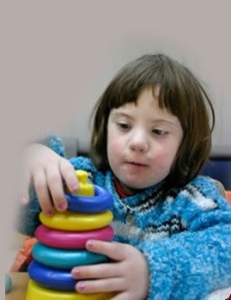                                   Решняк І.М.,                                            учитель – логопед,                                                          спеціаліст вищої категорії,                                              вчитель - методистВ спеціальній педагогіці й психології виділяються 8 груп дітей, з якими працює логопед:Слайд 2
1. Діти з вираженим і стійким порушенням слухової функції (глухі, слабочуючі або пізньооглухлі).
2. Діти зі стійким порушенням зору (сліпі, слабозорі).
3. Діти зі стійким порушенням інтелектуального розвитку (легка, помірна та тяжка розумова відсталість).
4. Діти з тяжкими мовленнєвими порушеннями (первинний дефект).
5. Діти з комплексними порушеннями.
6. Діти з порушенням опорно-рухового апарату.
7. Діти із затримкою психічного розвитку.
8. Діти з психопатичними формами поведінки та з порушеннями аутичного спектру.
            В учнів зазначених категорій можуть бути всі  види мовленнєвих розладів. Але в 7-ми з цих груп порушення мовлення, а саме – загальне недорозвинення мовлення, розглядаються  як вторинні дефекти. Слайд 3З огляду на те, що термін «ЗНМ», запропонований Р. Є. Левіною, визначається таким чином: «Загальне недорозвинення мовлення – це різні складні мовленнєві розлади, при яких у дітей порушено формування всіх компонентів мовної системи, що відносяться до її звукової і смислової сторони, при нормальному слуху та інтелекті», в останні роки відбулися зміни у трактуванні загального недорозвинення мовлення стосовно саме  цих семи груп дітей.
           Відповідно до визначення, термін «ЗНМ» не може бути використаний при логопедичній діагностиці порушень мовлення при зазначених нозологіях. Зокрема це стосується і розумово відсталих дітей, бо недорозвиток мовлення є одним з проявів РВ, тобто є складовою структури дефекту. Останнім часом діагностується все менша кількість дітей з чистим діагнозом F–70. Зростає кількість дітей, у яких діагноз потребує подальшого уточнення, а також супроводжується вторинними ускладненнями в соматичному і мовленнєвому аспектах, наприклад: ДЦП, знижений слух або зір, алалії, дизартрії, ринолалії.Різноманітні сторони мовлення у розумово відсталих дітей уражені неоднаково. Можна відмітити три типи структур мовленнєвого дефекту:Слайд 4І тип – мовленнєві порушення, які є складовою частиною основного дефекту (розумова відсталість) – недорозвиток аналітико-синтетичної діяльності внаслідок дифузного ураження головного мозку.         У дітей з цим типом структури мовленнєвого дефекту виявляється неускладнене системне недорозвинення мови, яке проявляється в недорозвитку фонематичних процесів, лексико – граматичного строю мовлення, у   функціональній    дислалії та легких порушеннях письмової мови.ІІ тип – ускладнений мовленнєвий дефект, при якому порушення,з одного боку,  обумовлюється головним дефектом, з другого боку – причинами, супроводжуючими його. Порушення звуковимови може бути спряжене одночасно як з недорозвитком аналітико-синтетичної діяльності   мовленнєво - слухової  та  мовленнєво - рухової  систем, так і з аномаліями у будові артикуляторного апарату, з педагогічною занедбаністю, неправильним взірцем мови у сім’ї та ін.ІІІ тип – складний мовленнєвий дефект, у будові якого спостерігається змішування головного, ведучого порушення з іншим головним порушенням. У цьому випадку поряд з дифузним ураженням головного мозку має місце додаткова локальна патологія. Сюди слід віднести мовленнєві порушення при олігофренії ускладненій дизартрією, ринолалією, алалією.Для визначення несформованості мовлення як системи у розумово відсталих дітей рекомендуються наступні формулювання логопедичного висновку:Слайд 5- для дошкільників 5-7 років та школярів:
1. Системне недорозвинення мовлення важкого ступеня при розумовій відсталості, моторна алалія (анартрія…) або системне недорозвинення засобів мовлення чи спілкування.
2. Системне недорозвинення мовлення середнього ступеня при розумовій відсталості, ринолалія, (дизартрія…) або системне недорозвинення засобів мовлення чи спілкування.
3. Системне недорозвинення мовлення легкого ступеня при розумовій відсталості, дислалія ( форма…) або системне недорозвинення засобів мовлення чи спілкування….Школярі:1. Системне недорозвинення мовлення важкого ступеня при розумовій   відсталості, моторна алалія (анартрія..)   
2. Системне недорозвинення мовлення середнього ступеня при      розумовій відсталості, стерта форма псевдобульбарної дизартрії,    складна форма дисграфії (акустична дисграфія, дисграфія на грунті    порушення мовного аналізу і синтезу…)
3. Системне недорозвинення мовлення легкого ступеня при розумовій    відсталості, механічна дислалія, аграматична дислексія та дисграфія.Розумова відсталість відноситься, можливо, до найбільш широких коливань когнітивних і поведінкових здібностей будь-якого розладу в дитячому віці і проявляється не тільки у відставанні від норми, а й у його глибокій своєрідності.        Однак, і ці діти здатні до розвитку. І, хоча розвиток здійснюється атипово і дуже уповільнено, іноді з різкими відхиленнями, це все ж таки справжній розвиток.         Втім, можливості розвитку людей з ПРВ (рівень IQ від 35 до 50-55) обмежені значними інтелектуальними та адаптивними порушеннями, пов’язаними із вираженими враженнями як кори великих півкуль головного мозку, так і більш глибинних його утворень.Слайд 6Розвивати мовлення у дитини, у якої не сформоване повноцінне уявлення про оточуючий світ, - не можливо.        Робота з дітьми з ПРВ має свою особливість – без постійного закріплення набутих знань, умінь і навичок, без постійного повторення ці навички дуже швидко втрачаються. Саме тому провідною в корекційній роботі при ПРВ є  полінополіносна технологія та обов’язкова прив’язка навчального матеріалу до реальних, конкретних життєвих ситуацій.Мовлення у дітей з ПРВ формується уповільнено, із запізненням на 3 – 5 років, з’являючись, як правило, до кінця дошкільного віку. Мовний розвиток примітивний, власна мова – бідна – експресивне мовлення обмежується окремими словами чи короткими фразами, словниковий запас складається з найуживаніших у побуті слів та висловів. Часто грубо порушена вимова звуків і структура слів, відмічаються грубі аграматизми.            Розуміння мовлення співрозмовника ускладнене (хоча розуміння на побутовому рівні збережено). Орієнтирами для дітей з ПРВ більшою мірою слугують інтонація, жести, міміка. Хоча на час зарахування до школи діти можуть спілкуватися за допомогою окремих слів і жестів, після 12-13 років більшість людей цієї категорії можуть демонструвати комунікативні навички. Втім, частина осіб (близька 20%) ніколи не опановують здатність користуватися мовленням, хоча і розуміють прості інструкції.Основною метою корекційної роботи з дітьми, які мають ПРВ, є формування уявлень про довкілля та формування необхідних для засвоєння та розширення їх початкових уявлень про світ базових дій та операцій, а саме: чотирьох початкових уявлень з універсальних категорій – простір, час, якість та кількість.Такий комплексний підхід дозволяє очікувати соціалізації цієї категорії учнів через їх підготовку до щоденного життя в соціумі, розвитку в учнів умінь самостійно дбати про себе та керувати своєю поведінкою.Пропонуємо вашій увазі зразки технологій та вправ на формування цих універсальних категорій.Слайд 7Кінезіологія (кінезіс – рух, логос – слово, мовлення, наука) - це наука про рух. Кінезіологія є різновидом маніпуляторной терапії. Освітня кінезітерапія є психолого-педагогічним напрямком, який пропонує спеціально організовані рухи, які оптимізують діяльність мозку й тіла. Кінезіологічні вправи ще називають «гімнастикою мозку», тому що вони  сприяють підвищенню працездатності, покращенню вербальної пам’яті, концентрації, обсягу та перемиканню уваги, створенню позитивних настанов на навчання, підвищення життєвих сил організму тощо. Особливо ефективною виявилась вона для дітей, діагностованих як «нездатних до навчання», тобто з РВ.У 1987 році результати «гімнастики мозку» були оцінені науковцями експериментально. У цьому експерименті брали участь 19 учнів спеціальної школи для дітей з вадами інтелектуального розвитку. Кожен учень робив вправи по 10-15 хвилин щодня. Показники прогресу учнів за 1 рік такі, що їх успішність підвищилась на 30%. Також значно підвищилась здатність РВ учнів концентруватись на виконуваному завданні.Пропонує Вашій увазі кілька вправ, які застосовуємо в корекційній роботі з дітьми з помірною розумовою відсталістюСлайд 8Ігри з чарівним мішечком (Черепанова Г. Д.)           Мета.   Розвиток кінестетичних відчуттів, сприйняття форми, кольору, уміння співпрацювати з дорослим.Зміст.    На ліву руку дитині надягають «чарівний мішочек», в якому знаходяться геометричні фігурки. Навпомацки дитина лівою рукою вибирає будь-яку (або по завданню логопеда – певну) фігуру, а правою малює на папері його контури         Потім виймається вибрана фігурка і порівнюється з намальованою, розфарбовується таким же кольором.  Бажано, щоб дитина під час роботи промовляла вголос назву фігури, колів та дії, що виконує. Примітки. Гру краще проводити в такій послідовності: спочатку в мішечку повинні знаходитися предмети тільки однієї форми (наприклад, тільки трикутники), потім — двох форм, трьох форм, чотирьох форм і т. д.Варіанти гри. 1) Дитині дається установка: «Вибери такий предмет, як я тобі покажу» 2) «Намалюй предмет, який ти тримаєш у лівій руці в мішечку» — в цьому випадку зразок відсутній, дитина діє тільки за вербальною інструкцією «Буває – не буває»Дощ (який?) – холодний, дрібний, смачний, гарячий, теплий,сильний …..Сонце (яке?) – веселе, тепле, гаряче, холодне, зелене, ласкаве, пекуче ….Парта (яка?) – велика, маленька, синя, солона, дерев’яна, кам’яна, стара … «Покажи по різному» (Черепанова Г.Д.) Мета:  навчити дітей розпізнавати й показувати різні відчуття та дії, ознайомити їх зі словами-антонімами. 1 етап гри: Дорослий говорить:—  Ось я заходжу в двері високі (супроводжує свої слова показом), а ось я заходжу в двері .... (дорослий нагинається) Які?—  Я несу легкий пакет (показує), а тепер я несу (показує) ... Який пакет?—  Я переходжу широку річку (показує), а ось я перестрибую через ручай Який?Я йду повільно, а ось я йду... Як?—  Я гуляю, мені жарко. Але подув вітер, і мені...2 етап гри: Всі дії виконує дитина, а дорослий установлює правила гри, наприклад: «Якщо я скажу, що ворота високі, то ти йдеш, як звичайно, а якщо я скажу, що ворота низькі, то ти нагинаєшься» и т.д.Алгоритм   дії «Спочатку – потім»Дітям пропонується розкласти дію на частини.
1. Миття рук: засукати рукава, відкрутити кран, намочити руки, намилити милом, потерти одна об одну, змити мило, закрутити кран, витерти руки.
2. Написання листа: сісти за стіл, взяти папір і ручку, написати листа, заклеїти конверт, написати адресу, опустити в поштову скриньку.3. Одягання на вулицю: спочатку я вдягаю шкарпетки, а потім...                                         спочатку я вдягаю сорочку , а потім...«Що для чого потрібне»Оце стіл, за ним … (їдять),                                         Це стілець, на нім … (сидять),Ліжко це, на нім … (лежать),У шафу речі ми … (прибрали),Щоб вони не заважали.«Сонячний зайчик»(Черепанова Г.Д.)Мета: розвивати увагу та уміння орієнтуватися в просторі.  До нас прийшов Сонячний зайчик. Знайди, де він знаходиться. (Логопед включає ліхтарик і світить їм на стінку). А тепер зайчик буде рухатися. Запам’ятай, як він рухався, намалюй його шлях. (Дитина замальовує траєкторію шляху зайчика на папері). 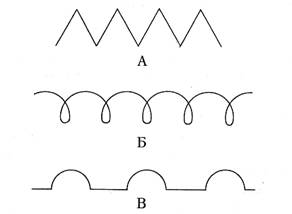 Замість ліхтарика можна використовувати лазерну указку, а в сонячний день — дзеркальце.